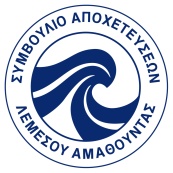 ΣΥΜΒΟΥΛΙΟ ΑΠΟΧΕΤΕΥΣΕΩΝ ΛΕΜΕΣΟΥ - ΑΜΑΘΟΥΝΤΑΣΔιαγωνισμός αρ. 4/2015 για την παροχή λογιστικών υπηρεσιών από δύο Λογιστές για κάλυψη των αναγκών του Συμβουλίου Αποχετεύσεων ΛεμεσούΑνάδοχoι:  1.Evangelos Papadopoulos Software Consultants Ltd         Λογιστής    €11.474,50 πλέον ΦΠΑ2.D.A.H. Αccounting Services -  Αμαλία Ευθυμίου                Λογιστής    €12.000 πλέον ΦΠΑ(Η σύμβαση είναι διάρκειας έξι μηνών)Ημερομηνία Ανάθεσης με με τον πρώτο (1) Ανάδοχο: 2/4/2015Ημερομηνία Ανάθεσης με με τον δεύτερο (2) Ανάδοχο: 9/4/2015Η Ολομέλεια του Συμβουλίου κατά την 4η Συνεδρίαση της ημερομηνίας 23/3/2015 επικύρωσε την απόφαση του Συμβουλίου Προσφορών και αποφάσισε την κατακύρωση της προσφοράς στους πιο πάνω Ανάδοχους, σύμφωνα με τους όρους που καθορίζονται στα έγγραφα προσφοράς.